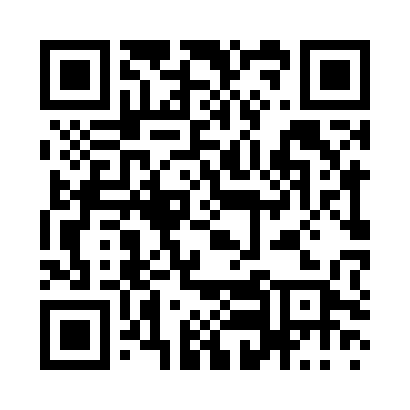 Prayer times for Jajgatodulo, HungaryWed 1 May 2024 - Fri 31 May 2024High Latitude Method: Midnight RulePrayer Calculation Method: Muslim World LeagueAsar Calculation Method: HanafiPrayer times provided by https://www.salahtimes.comDateDayFajrSunriseDhuhrAsrMaghribIsha1Wed3:215:2612:395:427:539:502Thu3:185:2412:395:427:549:523Fri3:165:2312:395:437:569:544Sat3:135:2112:395:447:579:575Sun3:115:2012:395:457:599:596Mon3:085:1812:395:468:0010:017Tue3:065:1712:395:468:0110:038Wed3:035:1512:395:478:0210:059Thu3:015:1412:395:488:0410:0810Fri2:585:1312:395:498:0510:1011Sat2:565:1112:395:498:0610:1212Sun2:545:1012:385:508:0810:1413Mon2:515:0912:385:518:0910:1714Tue2:495:0712:385:528:1010:1915Wed2:465:0612:395:528:1110:2116Thu2:445:0512:395:538:1310:2317Fri2:425:0412:395:548:1410:2618Sat2:395:0312:395:558:1510:2819Sun2:375:0212:395:558:1610:3020Mon2:355:0112:395:568:1710:3221Tue2:325:0012:395:578:1910:3422Wed2:304:5912:395:578:2010:3723Thu2:284:5812:395:588:2110:3924Fri2:264:5712:395:598:2210:4125Sat2:234:5612:395:598:2310:4326Sun2:214:5512:396:008:2410:4527Mon2:194:5412:396:018:2510:4728Tue2:174:5312:396:018:2610:4929Wed2:154:5312:406:028:2710:5130Thu2:134:5212:406:028:2810:5331Fri2:114:5112:406:038:2910:55